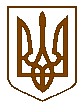 УКРАЇНАБілокриницька   сільська   радаРівненського   району    Рівненської    областіВ И К О Н А В Ч И Й       К О М І Т Е ТРІШЕННЯвід  20 липня  2017 року                                                                                 № 133Про дозвіл на газифікацію квартири у багатоквартирному будинку	Розглянувши  заяву гр. Гнетецького Миколи Васильовича про дозвіл на газифікацію квартири в багатоквартирному будинку в с. Біла Криниця, керуючись ст. 30 Закону України «Про місце самоврядування в Україні», виконавчий комітет Білокриницької сільської радиВ И Р І Ш И В :Дати дозвіл на газифікацію квартири у багатоквартирному будинку                 гр. Гнетецькому М.В. в с. Біла Криниця  по вул. Радгоспна, 4 кв. 15.Зобов’язати гр. Гнетецького М.В. виготовити відповідну проектну документацію та погодити її згідно чинного законодавства.Після будівництва газопроводів передати їх безкоштовно на баланс ПАТ «Рівнегаз Збут».Сільський голова                                                                                    Т. Гончарук                                  		